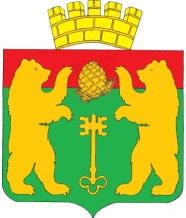 АДМИНИСТРАЦИЯ ПОСЕЛКА КЕДРОВЫЙКРАСНОЯРСКОГО КРАЯП О С Т А Н О В Л Е Н И ЕО снятии особого противопожарного режима на территории 
поселка Кедровый Красноярского краяВ связи со стабилизацией пожарной обстановки на территории 
поселка Кедровый Красноярского края, установлением погодных условий, способствующих снижению класса пожарной опасности в лесах, а также в соответствии с Федеральным законом о 21.12.1994г. №69-ФЗ «О пожарной безопасности», Постановлением Правительства Красноярского края 
от 30.06.2021 г. №449-п «Об отмене особого противопожарного режима на территориях отдельных муниципальных образований Красноярского края», Постановлением администрации Красноярского края от 21 августа 2000 г. №623-п «Об утверждении положения об особом противопожарном режиме на территории Красноярского края», руководствуясь Уставом поселка Кедровый Красноярского краяП О С Т А Н О В Л Я Ю:Снять особый противопожарный режим на территории п. Кедровый Красноярского края.Признать утратившим силу Постановление администрации 
п. Кедровый Красноярского края от 26.04.2021 г. №129-п «О введении особого противопожарного режима на территории п. Кедровый Красноярского края».Постановление подлежит опубликованию в периодическом печатном издании «Вести Кедрового», на официальном сайте администрации 
поселка Кедровый www.pgtkedr.ru в информационной телекоммуникационной сети интернет.Контроль исполнения настоящего постановления возложить на заместителя главы посёлка Кедровый Красноярского края О.Н. Быковских.Настоящее постановление вступает в силу в день, следующего за днем официального опубликования.30.06.2021п. Кедровый№230-пГлава посёлка Кедровый 
Красноярского краяВ.И. Дюбин